	Minibus Request        (Please complete one form per trip)Complete and return to Mark White (mark.white@worc.ac.uk) & Richard Wishart (r.wishart@worc.ac.uk). You will then receive email confirmation once booking is complete.NAME: …………………………………………………...... (Please include extension no;)DEPARTMENT: …………………………………………..Admin Use OnlyBooking Complete: .…………………Y / N (Please circle)Email Confirmation Sent: …………...Y / N (Please circle)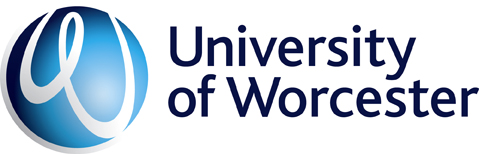 